Unit 1 Reading.  Information about Tomiko.Tomiko is Japanese, She is from Tokyo, but she lives in London.  She is an accountant and she works for a large company. She is 25 years old. She is single, she is not married. Tomiko’s parents live in Japan. They have three children. Tomiko is the youngest of the three children. Her sister is a doctor and her brother is an engineer.  Her brother and sister are married. They both have children. They live in Japan, near their parents.Tomiko likes living in London. She likes cold weather and rain. She has a lot of free time in London. At the weekend she plays volley ball and walks in the parks. Tomiko also likes English food.  Her favourite drink is tea with milk and her favourite food is fish and chips.Talking about Tomiko and me. 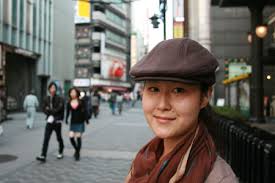 TASK TWO: Questions about Tomiko and YouWhat nationality is Tomiko?What nationality are you?Where is she from?Where are you from?Where does she live?Where do you live?What is her job?How old is she?How old are you?How many brothers and sisters does Tomiko have?How many brothers and sisters do you have?Do her brother and sister have children?Do your brothers and sisters have children?What kind of weather does Tomiko like?What kind of weather do you like?What does Tomiko do at the weekends?What do you do at the weekends?What is her favourite drink?What is your favourite drink?What is her favourite food?What is your favourite food?Talking about you and me.TASK THREE: Ask these questions to your partnerWhat nationality are you?Where are you from?Where do you live?How old are you?How many brothers and sisters do you have?Do your brothers and sisters have children?What kind of weather do you like?What do you do at the weekends?What is your favourite drink?What is your favourite food?TASK FOUR: What things are the same for you and your partner? E.g. We both live in Abu Dhabi. We are both students.TASK FIVE:  Vocabulary Work  (Word count: 132)

Tomiko is Japanese, She is from Tokyo, but she lives in London. She is an accountant and she works for a large company. She is 25 years old. She is single, she is not married.Tomiko’ s parents live in Japan. They have three children. Tomiko is the youngest of the three children. Her sister is a doctor and her brother is an engineer. Her brother and sister are married. They both have children. They live in Japan, near their parents. 
Tomiko likes living in London. She likes cold weather and rain.She has a lot of free time in London. At the weekend she plays volley ball and walks in the parks. Tomiko also likes English food. Her favourite drink is tea with milk and her favourite food is fish and chips. Top of Form
TASK FIVE:  Tick the words you know. How will you learn the words you do not know?Bottom of FormWords in the text by CEFR LevelIamSheishavehaslikelikesdodoesMyfavourite food isHerfavourite food isIamYouarehavehavelikelikedodoMyfavourite food isYourfavourite food isWearehavelikedoOurfavourite food isSort A1: 81%Sort A2: 5%Sort B1: 2%[3] a
[1] also
[2] an
[7] and
[1] are
[1] at
[1] ball
[1] both
[2] brother
[1] but
[3] children
[1] cold
[1] doctor
[1] drink
[1] english
[2] favourite
[1] fish
[2] food
[1] for
[1] from
[1] has
[2] have
[5] her
[6] in
[11] is
[3] likes
[1] lives
[1] lot
[1] milk
[1] near
[1] not
[2] of
[1] old
[2] parents
[1] parks
[1] plays
[1] rain
[1] s
[10] she
[2] sister
[1] tea
[4] the
[1] their
[3] they
[2] three
[1] time
[1] walks
[1] weather
[1] weekend
[1] with
[1] works
[1] years
[1] youngest[1] company
[1] engineer
[1] free
[1] large
[2] married
[1] single[2] live[